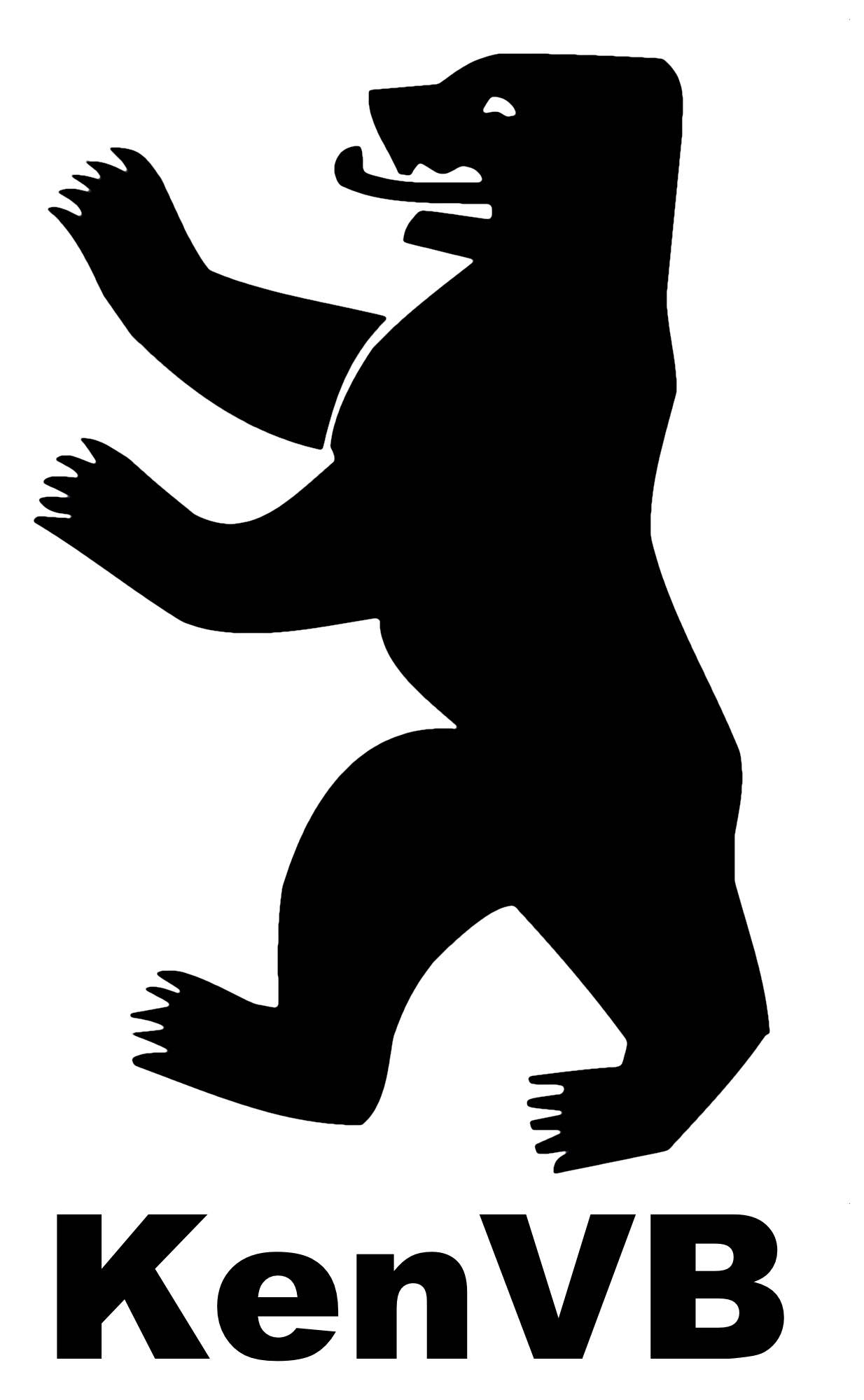 Kendoverband Berlin e.V.Sektion Kendo im JVBSchatzmeisterRainer LangerPostanschrift:KenVBc/o R. LangerSchillerstr. 3010627 Berlin	Telefon	+49 (0) 172 304 10 78	E-Mail	r.langer @kendoverband-berlin.de	Internet	www.kendoverband-berlin.deAntrag auf ErstattungIch habe für / im Rahmen vonfolgende Auslagen für den KenVB getätigt:Ich habe zu allen Positionen Belege beigefügt (bitte sicherheitshalber scannen/kopieren) und bitte um Erstattung auf folgendes Konto:Pos.BeschreibungBetrag in €1.2.3.4.5.6.7.Gesamt:IBAN oderKontonummer und BankleitzahloderAnmerkungen:Tel.: E-Mail:NameDatum / Unterschrift